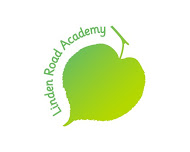 BEHAVIOURPOLICYDate Published:			September 2017Version:					V7Author:					F. BradshawReview Date:				September 2018IntroductionThe law requires Schools to have a written behaviour policy.  Ofsted reports that Schools are most effective where the behaviour policy is applied consistently.  Our behaviour policy helps us to fulfill our vision to prepare young people to meet the challenges of being lifelong learners, leaders, and good citizens who are able to meet the demands and expectations of a world that is ever changing.   This policy complies with section 89 of the Education and Inspections Act 2006.AimsTo develop a whole school behaviour policy supported and followed by the whole school community, based on shared values.To promote responsible behaviour, encourage self-discipline in students and a respect for themselves, for other people and belongings.To ensure all students and staff are treated fairly and in appropriate manner.To ensure all staff value and respect all students and demonstrate this in their behaviour and attitudes  To ensure that throughout school behaviour is managed calmly and consistentlyThe Behaviour Policy is consistent with our Mission, Ethos and Values for Linden Road Academy.Mission Statement:“At Linden Road our ethos is one of high expectations and mutual respect, where each pupil knows they are valued and well cared for. We believe that every child is an individual who can grow and excel; inclusion and equality are the heartwood of all we do.At Linden Road we: Consistently display a thirst for knowledge and a love of learning, including independent and collaborative work, which have a strong impact on their progress in lessons.Have attitudes to learning that are of an equally high standard across subjects, years, classes and with different members of staff.Parents, staff and students are unreservedly positive about both behaviour and safety. Students are keenly aware of how good attitudes and behaviour contribute to school life, adult life and work.Ensure behaviour is impeccable outside the lessons and students have pride in their own conduct, manners and punctuality. Linden Road Academy recognises that effective learning and teaching will only take place in an atmosphere where there is a clear understanding of what is and what is not acceptable behaviour. We also recognise that good teaching and an appropriate curriculum encourages students to want to learn and promotes good behaviour for learning.We acknowledge that the maintaining and promoting of good behaviour in our School is a shared responsibility for all within the School and empower staff to determine and request appropriate behaviour from everyone.We lead by example and in all aspects of School life. We promote high standards of behaviour, across all areas of School and in dealing with all stakeholders.Wherever possible we reward and encourage good behaviour through our rewards system in order to promote a positive ethos around School.The behaviour which we as a school find unacceptable includes: -Fighting, answering back, swearing, being impolite, deliberate pushing, disobeying instructions, showing unnecessary aggression; showing disrespect for property or for an area, being in the wrong place at the wrong time e.g. in the toilets without permission, bullying, racism, homophobia. The relationship between PSHE and policies/procedures/practices to improve behaviour.The underlying causes of difficult behaviour or persistent absence are often emotional or social, and focusing on these – rather than on behavioural outcomes – enables staff to respond more effectively. They can then take action to understand and prevent difficult behaviour as well as using rewards and sanctions. Social and emotional skills enable the learner to make informed choices about their behaviour. They enhance the learner's self-awareness and self-understanding, developing empathy which allows them to predict the outcomes of their behaviour on others, manage their feelings more effectively and develop a range of responses. Similarly, a consistent and positive response to behaviour has a major part to play in creating an environment where social and emotional skills can flourish. Approaches to behaviour for learning can either encourage or discourage social and emotional learning. Linden Road’s  Behaviour for Learning (BfL) approaches that are consistent with Social and Emotional Aspects of Learning include: MindsetMotivation Monday AssembliesBuilding Learning Power- Reciprocity, Resilience, Resourcefulness and ReflectivenessThe Happiness AdvantageBfL Learning Skills in every lessonPrincipal’s Commendations#proudetobelindenThese:aim to help students learn the skills they need in order to behave well, rather than simply correcting poor behaviour encourage participation in setting rules and consequences that are based upon rights and responsibilities encourage students to make a choice about their behaviour recognise and support students in managing strong emotions encourage reflection about the consequences of particular behaviour. ApproachesAt Linden Road Academy we aim to be proactive rather than reactive. Approaches that are purely based upon a mechanical system of rules, rewards and sanctions and do not encourage students to learn social and emotional skills or take responsibility for their own behaviour are not consistent with PSHE. Reviewing or developing behaviour policy with all members of the School community, to ensure that we all encourage the learning of social and emotional skills, will therefore often be a part of our PSHE approach.When dealing with behaviour we ask that;Problems are minimised or, better still, preventedWhere problems do occur, interventions are calm and controlledAll staff use the ‘Traffic Light’ system Interventions aim to reduce their impact upon students’ learning and the smooth running of the SchoolParents / carers play a crucial part in supporting good behaviour in SchoolFairness and appropriateness are crucial in the implementation of this policy and measures are regarded as proportionate by the whole learning communityStudents are encouraged and enabled to take responsibility for their own conduct and to develop self disciplineTeachers are supported and enabled to teach effectively and securelyTraffic Light systemWe use the ‘traffic light’ behaviour system in school as it is consistent and fair.  All staff follow this system. It praises those who always get it right whilst supporting children who are struggling, through nurture.It provides opportunity for children to make choices and alter their behaviour.It is easy to use (quick for supply teachers or PPA teachers to take on board) and easy for children to understand.Each class has their own chart with the children’s names displayed.  Exceptional behaviour that reflects superb BfL is rewarded with movement to #proudtobelinden. The class will agree their own non- negotiables during transition. There are only 3 stages to the traffic light system plus ‘Proud to be Linden’. Each session every child starts on green. Amber is the ‘change your behaviour’ with two warnings before red. Sanctions will only happen is a child is placed on red. Ambers do not lead to any sanction but these must be followed with clear expectations of what the student needs to do to move back to green or risk moving to red. ConsequencesAlthough praise and rewards are central to the promotion and encouragement of good behaviour, there will be incidents that necessitate consequence. At all times staff must aim to de-escalate any situation and not escalate it.Within the Traffic Light system the following procedures are followed:Example student B in Y3W may have a bad Monday morning and lose 5 mins break with the teacher, carries on not being Good to be Green and escalates to 10 mins behind at lunch time with the teacher. Time with the teacher will focus on reparative work. However, on Tuesday he is fine. Wednesday he has one wobble and loses 5 mins. Thursday and Friday fine, therefore gets all of his golden time as he has changed his behaviours and didn't finish up in isolation.During any detention or exclusion / seclusion, staff must attempt to discuss the underlying cause of the behaviour and through the restorative approaches attempt to resolve the issue before the next lesson.RewardsLinden Road rewards good behaviour as we believe that this will develop an ethos of kindness and cooperation.  The rewards policy is designed to promote and encourage good behaviour rather than merely to deter poor behaviour.  Rewards should cover the broadest range of academic and non-academic achievements.  Praise is the most common form of reward and should always outnumber any consequences.  At Linden Road School we believe that for a rewards system to be effective it should be;consistentimmediate appropriateInformal rewards may be in the form of praise by simple; acknowledgement of a task completed, verbal praise, smile or non verbal gestures such as ‘thumbs up’.  Formal rewards involve:StickersMeritsPost card homeGolden TimeSupport for Good BehaviourAt Linden Road Academy we will promote and reward good behaviour at every opportunity possible, both formally and informally.We will take time to discuss behaviour and expectations so that all students are aware of what is expected of them.  During both lessons and assemblies positive behaviour and achievement will be rewarded and celebrated.Class teachers will identify and support students with behavioural needs and discuss these with the SENCo; appropriate interventions will be designed to support these children and their effectiveness monitored.Every classroom / learning environment will promote good behaviour by displaying our core values and expectations, all staff will model our values in all aspects of School life.The School will promote positive links with parents / carers and encourage them to be involved in all aspects of behaviour planning for their children.  When a child enters Linden Road, parents / carers and students all agree that the fully endorse the Linden Road Academy Contract. We will encourage ‘student voice’ around the issues of behaviour through the Student Council, who have the opportunity to influence the structure and appropriateness of rewards.Recording and ReportingWhen a child is placed on red this must be recorded by the member of staff on CPOMS, if a child is placed on amber this will be recorded by the member of staff on the behavior log sheet. (Appendix 1 – recording sheet).At the end of each half term the recording sheets are collected by SLT and patterns of behaviour are discussed and anaylsed. Any child placed on red the incident will be recorded onto CPOMS. All serious incidents must be reported immediately to Liz Thompson Academies Development and Governance Officer on either:  07738074421 or liz.thompson@enquirelearningtrust.orgCommunication with Parents / CarersParents will be informed when practically possible after any behavior incident where a child has been placed on red  or  placed in isolation. This will normally be on the same day prior to 5.00 p.m. During this conversation parents will be informed of the incident and any sanctions put in place with , which may have already taken place. It is the school who deems the appropriateness of any sanctions. Interventions/behaviour plansIf a child’s behaviour is causing concern then the support of the class teacher will first be provided. If this behavior continues the school’s pastoral manager will then support. This could take the form of a providing an individual reward system for the child or specific intervention program linked to PSHE and behaviours for learning. Discussions are held every 6 weeks during quality of provision meetings involving the class teacher, TA, SLT and pastoral manager about concerning behaviour. Lunchtime BehaviourAt Linden Road we expect children to be well behaved at all times.  School rules apply throughout the day at all times.Lunch-time Behaviour RewardsLunchtime organizers will use the traffic light system like in class. Lunchtime Sanctions If a child misbehaves during the lunch break the Lunchtime Assistants are to apply the following sanctions.At all times staff must aim to de-escalate any situation and not escalate it.Within the Traffic Light system the following procedures are followed at lunchtimes:Stickers should also be used to praise the children for eating their lunch or for trying new foods.Please try to be consistent and fair in your treatment of the children.  Some children who do tend to be in trouble more frequently are sometimes wrongly accused due to their previous history.Please praise children whenever possible.  Try to catch children being good!  A little praise can go a long way! Monitoring, Evaluating and Reviewing the PolicyThe effectiveness of the behaviour policy will be reviewed in a number of ways:Through staff meetings / discussionsClassroom observationsMonitoring of the rewards and behaviour Through liaison with the SLTThis Policy will be reviewed annually.APPENDICESGolden Time rulesFixed Term Exclusion protocolRecording SheetGOLDEN TIMEGolden time is a whole class reward in recognition of good behaviour maintained throughout the week and will only be lost if a child has been in isolation during the week. It takes place for 30 minutes each Friday during the last session.Aims of Golden TimeTo promote a team/whole class approach to good behaviourTo make children responsible for their own good behaviour.To reward the children who are constantly well behaved.To give the children who can show elements of poor behaviour something to strive towards.To focus on a positive rewarding approach.Golden Time Activities may includeBoard games/ jigsaw/ construction Indoor activities – drawing, colouring, free writing, computer/ Ipad time, learning zone, craftOutdoor Activities – parachute, outdoor games, woodsGolden Time Activities will change every half term and will depend on the children’s interest. Fixed term exclusion protocols.Immediately after the incident:Isolate the student away from others involved in the incident, preferably in the Behaviour Suite or Nurture Room.Notify the Principal and Mrs. Bradshaw, Inclusion and Behaviour Lead.Interview all students and staff involved, using either a written incident forms or written statements. These should be dated and times and completed on the same day or as the incident. There should be an individual record of events from each person witness to the incident.The following advice is taken from Witness Statements Preparation Guide, European Human Rights Advocacy Centre, 2008. If an adult is writing down the statement of a student, or them to write their own statement, they must avoid using leading questions. Useful questions might include: - When did the incident take place? - Where was the witness at the time and what was he or she doing? - Who was the witness with and what did the witness see? - What did each person say or do? Statements should be factual and in the words of the witness: ‘I did this...’, and ‘I saw...’ Statements could also include photos, maps, sketches or diagrams.Corroborate details of the incidents and secure coherent picture.Consult behaviour records/ SIMs to check student behaviour profile and previous exclusions.Principal to review incident details and decide if exclusion is appropriate.Complete exclusion letter.Contact parents to ask for collection of student.Class teacher to provide work for student to complete at home, for exclusions of over one day. This may be sent home or collected later that day.Following exclusion:The Principal will immediately, notify parents of the period of an exclusion, the reasons for it, their legal responsibilities during the first five days of their child’s exclusion and follow up in writing with: the reasons for the exclusion; the period of a fixed period exclusion or, the fact that it is permanent; parents’ right to make representations about the exclusion to the governing body and how the student may be involved in this; how any representations should be made to governors, depending on the length of the exclusion. For fixed term exclusions re-integration arrangements will also be outlined.The academy will:Log the exclusion on SIMS and update all behaviour records.For fixed term exclusions over 5 days immediately notify the chair of the Governing Body and Tameside LA  so that sixth day education can be arranged.For permanent exclusions inform Tameside LA and the Enquire Learning Trust.Student return after fixed term exclusionThe academy will also work to put in place a programme for the student on his/her return. This will include input from staff at the academy, parents, if appropriate, and any other appropriate bodies e.g. Tameside Student Support Services, Social Care, Attendance Service etc. Should it be decided for whatever reason that the matter needs to be put in the hands of another agency i.e. the incident leads to the discovery that there is a child protection issue, the academy will continue to monitor the situation and work closely with that agency. It is hoped that in most cases following an exclusion, the child will be able to return to academy and that further input will promote in him/her a more positive attitude and a subsequent improvement in behaviour.All students returning from a Fixed Term Exclusion are required to attend a reintegration meeting, accompanied by a parent. This meeting will seek to establish practical ways in which further exclusion can be avoided and behaviour modified to acceptable standards in partnership between student, parent and academy. Exclusion Review MeetingThis will take place on the day of the exclusion and include the following staff:PrincipalMrs Bradshaw, Vice-PrincipalSEN Assistant or Pastoral Manager whomever is the named reintegration support The purpose of this meeting is to:Review the exclusion, identifying key escalation points and the level of student need.Agree the structure and support needs of the student when they return to academy as the Reintegration Plan. This will be shared with all staff.Agree the  mechanisms for providing continued education through provision of appropriate work.Reintegration Planning MeetingThe purpose of the reintegration meeting is to assist the reintegration of the student and promote the improvement of his/her behaviour. It provides an opportunity to:Emphasise the importance of parents/carers working with the academy to take joint responsibility for their child’s behaviour;Discuss how behaviour issues can be addressed;Further explore wider issues and any circumstance that may be affecting the child’s behaviour;Reach agreement on what measures can be put in place to prevent further misbehaviour, this may include a part-time timetable. The Principal will decide if this is appropriate; Outline the consequences of any further misbehaviourExplain the reintegration processThis will take place at 8.30 on the day of the student’s return to the academy or a convenient time to the parent/carer prior to re-integration. The meeting will be held by the Principal or a senior leader within the academy. The parent and the student will both be present for the first part of the meeting so that there is a clear understanding of expectations. After which the student will meet with their named reintegration support and parent/s will remain with the Principal/senior leader. The joint meeting will include:Outline of the behaviour issue that lead to the exclusionRe- emphasis of the Linden Road Home Academy Agreement which both the parent and child will be asked to sign.Explanation of future consequences.Explanation of the reintegration process including the use of the target card and the mechanisms for informing parents of progress.Drawing up of a Reintegration Plan.The child will not be reintegrated until the meeting has taken place.Parent and Principal/ SLT meeting.This will include further discussion of the surrounding issues and where appropriate involve signposting to support services or raising of a CAF. A Reintegration Plan will be agreed which will include next steps and targets. Whilst we endeavour to involve parents fully in this decision making process the final responsibility lies with the Principal. Where there is disagreement it will be the Principal’s decision that is final.Student and Named Integration Support Meeting.Use keyworker/ nurture suite to encourage students to reflect on their behaviour, questioning and an open conversation to help the student understand potential triggers and make students become part of their own solution. Agree behaviour plan for reintegration into school including monitoring of reintegration and behaviour. Using reparation, as a strategy to help the student move forward. Re-engagement of the student with their class charter or behaviour expectations.Provide update of what has been happening in class.Set up the target card with the student to increase ownership of behaviour.The student will input into the Reintegration Plan.Clarify review and reporting of progress.Monitoring and review of Reintegration PlanThe minimum review period will be 5 days. Students will be expected to fully meet their targets over this period. These will be reviewed by the named member of staff at lunch time and/or end of the academy day, as appropriate.When daily targets have been met, parents will receive a text message/phone call of if child is collected from a school a brief conversation to confirm good progress. If targets have not been met then parents will be called to discuss the  situation.On day 5 of reintegration the Reintegration Plan will be reviewed and a phone call home made to confirm if the student is being taken off monitor or to inform parents of continuation of re-integration, targets will be reviewed and revised as necessary. Named Reintegration Support StaffMrs. Bradshaw is the named contact for SEN students with learning needs.Mrs Cooper is the named contact for students she directly supports and all other students.Where a student works with both staff then named contact will be established with regards strength of relationship with the student.Permanent Exclusion from  the Academy – please refer to Enquire Learning Trust Exclusion Policy February 2016The decision to exclude a student permanently will only be taken: in response to serious or persistent breaches of our Behaviour Policy; and where allowing the student to remain in academy would seriously harm the education or welfare of the student or others in the academy. Permanent exclusion will occur in the following events;actual or threatened violence against another student or member of staff sexual abuse or assault supplying an illegal drug carrying an offensive weapon.The academy Governors must meet to review the decision of the Principal to permanently exclude a student. The parents will be invited and should attend that meeting, they can also be accompanied. They can make representations on behalf of their child, challenge the academy's case and ask whatever questions they want. Parents of students who have been permanently excluded from Academies can request an officer from the local authority to attend the meeting.Class_______________Good To Be Green Recording Sheet Half term_______________	StepTypical behavioursProcedureStep 1Not listeningInterfering with other’s learningCalling out when inappropriateInappropriate verbal and physical contact in class e.g. pokingNot staying on taskAnswering backNoisy or inappropriate classroom behaviourNoisy or inappropriate behaviour around schoolPoor work rate/ work expectations e.g. not enough work completed. Gesture or a look, an acknowledgement of inappropriate behaviourPrivate reprimand (not drawing the class’s attention to the behaviour)Reminder given to the student next step amber unless behavior changes. Step 2Repetition of examples from aboveMinor challenges to authorityName calling Child moved to amber. Teacher uses professional judgement to support student to change their behaviour. Step 3Sustained repetition of examplesfrom aboveLeaving the classroom without permission. Inappropriate languageChild moved to red. Told to change their behaviour. They miss 5 mins at break/lunch with the teacher on the same day, where the teacher discusses their behaviour. In afternoons this will be bus stopping up, where they will need to be provided with work.Step 4Sustained repetition of examplesfrom aboveLeaving the classroom without permission. Inappropriate languageIf after bus-stopping the student continues with the behaviour then this is escalated to SLT/ or pastoral manager for possible isolation and contacting of parents. There will only be immediate isolation for students who purposefully hurt another child or show high level disregard for the school expectations (SLT decision).  All other instances of isolation will only happen if traffic lights and the other sanctions have been used. If there are any behaviours where the use of traffic lights is not suitable then please refer to SLT or the pastoral manager. Any incident where a child is bus stopped needs to be recorded on CPOMS. If in isolation no golden time. Step 5FightingSerious challenge to authorityViolence towards othersVandalism/Damage to propertyTaking things without permissionTargeted, persistent bullying Racist commentsInternal exclusion – Isolation roomPrincipal or member of SLT involved to set tariffTeacher to have a conversation with parents, either in person or over the phoneFixed term exclusions*(see separate protocol)Step	Typical behavioursProcedureStep 1Spoiling others gamesDisrespect adultsInappropriate behaviorAnswering backTime out- age appropriateStep 2Name callingRepetition of step 1 after being spoken toMinor challenges to authority (e.g. huffing)Time out- age appropriateMoved onto amber, recorded in the class logStep 3Inappropriate languageRepetition of step 2 after being spoken toTime out- age appropriateMoved onto red, recorded on CPOMSStep 4FightingSerious challenge to authorityViolence towards othersVandalism/Damage to propertyTaking things without permissionTargeted, persistent bullying Racist commentsIncident recorded on CPOMSInternal exclusion – Isolation roomPrincipal or member of SLT involved to set tariffTeacher to have a conversation with parents, either in person or over the phoneAll of Golden Time is lostFixed term exclusions*(see separate protocol)DateChildReasonSanctionGiven byTotal this ½ term